OŚWIADCZENIEOświadczam, żeZAWODNICY ZGLOSZENI DO TURNIEJU  „Z PODWÓRKA NA STADIONY” NIE POSIADAJĄ PRZECIWSKAZAŃ ZDROWOTNYCH DO UPRAWIANIA SPORTU.Zgodnie z rozporządzeniem Parlamentu Europejskiego i Rady (UE) 2016/679 z 27 kwietnia 2016 r. w sprawie ochrony osób fizycznych w związku z przetwarzaniem danych osobowych i w sprawie swobodnego przepływu takich danych oraz uchylenia dyrektywy 95/46/WE (ogólne rozporządzenie o ochronie danych)Wyrażam zgodę na przetwarzanie moich danych osobowych przez administratora danych tj. Radomski Okręgowy Związek Piłki Nożnej z siedzibą w Radomiu, ul. Chrobrego 52, w celu skutecznego i prawidłowego zorganizowania oraz przeprowadzenia turnieju piłki nożnej Z PODWÓRKA NA STADIONY. Podaję dane osobowe dobrowolnie i oświadczam, że są one zgodne z prawdą.Zapoznałem (-am) się z treścią klauzuli informacyjnej, w tym z informacją o celu i sposobach przetwarzania danych osobowych oraz prawie dostępu do treści swoich danych i prawie ich poprawiania.………………………………………………………….….CZYTELNY PODPIS OSOBY ZGŁASZAJĄCEJKLAUZULA INFORMACYJNAAdministratorem Pani/Pana danych osobowych jest Radomski Okręgowy Związek Piłki Nożnej (ROZPN) z siedzibą przy ul. Chrobrego 52, 26-605 Radom.W sprawach związanych z ochroną danych osobowych przysługuje Pani/Panu kontakt z ROZPN pod adresem e-mail: biuro@rozpn.pl, numerem telefonu: 48 3647494 lub korespondencyjnie ul. Chrobrego 52, 26-605 Radom.Pani/Pana dane będą przetwarzane w celu zorganizowania i przeprowadzenia turnieju  Z PODWÓRKA NA STADIONYPani/Pana dane, w szczególności dane kontaktowe, będą przetwarzane i przechowywane przez czas niezbędny do skutecznego przeprowadzenia turnieju Z PODWÓRKA NA STADIONY.Odbiorcami pani/Pana danych osobowych mogą być organy państwa uprawnione na podstawie odrębnych przepisów na potrzeby prowadzonych przez nie postepowań oraz krajowe struktury piłki nożnej.Przysługuje Pani/Panu prawo żądania dostępu do danych osobowych dotyczących Pani/Pana osoby, ich sprostowania, usunięcia lub ograniczenia przetwarzania.………………………………………………………….….CZYTELNY PODPIS OSOBY ZGŁASZAJĄCEJ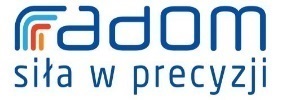 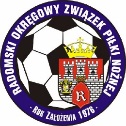 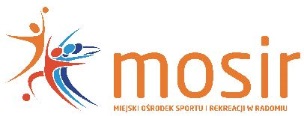 „Z PODWÓRKA NA STADIONY” RADOM 2022ZAWODNICY URODZENI W ROKU 2008 I MŁODSI„Z PODWÓRKA NA STADIONY” RADOM 2022ZAWODNICY URODZENI W ROKU 2008 I MŁODSI„Z PODWÓRKA NA STADIONY” RADOM 2022ZAWODNICY URODZENI W ROKU 2008 I MŁODSI„Z PODWÓRKA NA STADIONY” RADOM 2022ZAWODNICY URODZENI W ROKU 2008 I MŁODSI„Z PODWÓRKA NA STADIONY” RADOM 2022ZAWODNICY URODZENI W ROKU 2008 I MŁODSIFORMULARZ ZGŁOSZENIOWYFORMULARZ ZGŁOSZENIOWYFORMULARZ ZGŁOSZENIOWYFORMULARZ ZGŁOSZENIOWYFORMULARZ ZGŁOSZENIOWY1NAZWA DRUŻYNYNAZWA DRUŻYNYNAZWA DRUŻYNYNAZWA DRUŻYNY2NAZWISKO I IMIĘ OSOBY ZGŁASZAJĄCEJ I ODPOWIEDZIALNEJ ZA DRUŻYNĘNAZWISKO I IMIĘ OSOBY ZGŁASZAJĄCEJ I ODPOWIEDZIALNEJ ZA DRUŻYNĘNAZWISKO I IMIĘ OSOBY ZGŁASZAJĄCEJ I ODPOWIEDZIALNEJ ZA DRUŻYNĘNAZWISKO I IMIĘ OSOBY ZGŁASZAJĄCEJ I ODPOWIEDZIALNEJ ZA DRUŻYNĘ3NUMER TELEFONU                                                                                        E-MAILNUMER TELEFONU                                                                                        E-MAILNUMER TELEFONU                                                                                        E-MAILNUMER TELEFONU                                                                                        E-MAIL5DATA ZGŁOSZENIA DRUŻYNY:DATA ZGŁOSZENIA DRUŻYNY:DATA ZGŁOSZENIA DRUŻYNY:DATA ZGŁOSZENIA DRUŻYNY: